JRES PRE-K 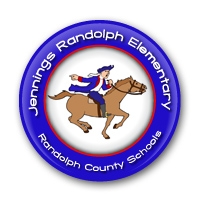   Patriot Newsletter	                  January 23, 2017	